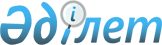 О внесении изменений и дополнения в постановление Правления Национального Банка Республики Казахстан от 25 июня 2001 года N 255 "Об утверждении Правил о порядке дачи согласия Национального Банка Республики Казахстан на приобретение статуса крупного участника банка второго уровня или банковского холдинга", зарегистрированное в Министерстве юстиции Республики Казахстан под N 1611
					
			Утративший силу
			
			
		
					Постановление Правления Национального Банка Республики Казахстан от 27 октября 2003 года N 376. Зарегистрировано в Министерстве юстиции Республики Казахстан 1 декабря 2003 года N 2587. Утратило силу - постановлением Правления Агентства Республики Казахстан по регулированию и надзору финансового рынка и финансовых организаций от 9 января 2006 года N 3 (V064042)



      В целях совершенствования банковского законодательства Республики Казахстан Правление Национального Банка Республики Казахстан постановляет:




      1. В 
 постановление 
 Правления Национального Банка Республики Казахстан от 25 июня 2001 года N 255 "Об утверждении Правил о порядке дачи согласия Национального Банка Республики Казахстан на приобретение статуса крупного участника банка второго уровня или банковского холдинга" (зарегистрированное в Министерстве юстиции Республики Казахстан под N 1611, опубликованное 27 августа 2001 года и 9 сентября 2001 года в официальных изданиях Национального Банка Республики Казахстан "Казакстан Улттык Банкiнiн Хабаршысы" и "Вестник Национального Банка Казахстана") внести следующие изменения и дополнение:



      в названии и по всему тексту слова "согласия Национального Банка Республики Казахстан" заменить словами "согласия";



      в Правилах о порядке дачи согласия Национального Банка Республики Казахстан на приобретение статуса крупного участника банка второго уровня или банковского холдинга, утвержденных указанным постановлением:



      в названии слова "Национального Банка Республики Казахстан" исключить;



      преамбулу изложить в следующей редакции:



      "Настоящие Правила разработаны в соответствии с Законами Республики Казахстан "О банках и банковской деятельности в Республике Казахстан", "О Национальном Банке Республики Казахстан", "О государственном регулировании и надзоре финансового рынка и финансовых организаций" и устанавливают порядок дачи уполномоченным органом по регулированию и надзору финансового рынка и финансовых организаций (далее - уполномоченный орган) согласия на приобретение статуса крупного участника банка второго уровня (далее - банк) или банковского холдинга.";



      по всему тексту Правил слова "Национальный Банк", "Национального Банка", "Национальным Банком" заменить соответственно словами "уполномоченный орган", "уполномоченного органа", "уполномоченным органом";



      пункт 6 изложить в следующей редакции:



      "6. Лицо признается косвенно владеющим (голосующим) акциями банка в случае владения им (наличия у него возможности голосовать) тридцатью пятью или более процентами акций (долей участия):



      лица, являющегося крупным участником (банковским холдингом) банка (имеющего возможность голосовать соответственно десятью (двадцатью пятью) и более процентами акций банка), или 



      хотя бы одного из лиц, совместно являющихся крупным участником (банковским холдингом) банка, или 



      лиц, прямо или посредством участия в уставном капитале других юридических лиц, владеющих (имеющих возможность голосовать) тридцатью пятью или более процентами акций (долей участия) лиц, являющихся крупными участниками (банковским холдингом) банка или имеющих возможность голосовать прямо или посредством участия в уставном капитале других юридических лиц десятью (двадцатью пятью) и более процентами акций банка.



      Также признаются косвенно владеющими (голосующими) акциями банка в случае владения ими (наличия возможности голосовать) в совокупности тридцатью пятью или более процентами акций (долей участия) лиц, указанных в абзацах втором, третьем и четвертом настоящего пункта, следующие лица:



      1) юридическое лицо и физическое лицо, являющееся его руководящим работником;



      2) физические лица, являющиеся близкими родственниками (родители, дети, усыновители, усыновленные, полнородные и неполнородные братья и сестры, дедушка, бабушка, внуки), супругом (супругой);



      3) юридическое лицо и физическое лицо, являющееся близким родственником (родители, дети, усыновители, усыновленные, полнородные и неполнородные братья и сестры, дедушка, бабушка, внуки), супругом (супругой) руководящего работника данного юридического лица.";



      дополнить пунктом 7-1 следующего содержания:



      "7-1. В случае непредставления в уполномоченный орган лицом, получившим согласие на приобретение статуса крупного участника банка или банковского холдинга, в течение шестидесяти календарных дней со дня получения указанного согласия выписки из реестра держателей ценных бумаг или системы номинального держания эмиссионных ценных бумаг, свидетельствующей о приобретении акций банка, вышеуказанное согласие прекращает свое действие по истечении указанного срока.".




      2. Настоящее постановление вводится в действие с 1 января 2004 года.




      3. Департаменту финансового надзора (Бахмутова Е.Л.):



      1) совместно с Юридическим департаментом (Шарипов С.Б.) принять меры к государственной регистрации в Министерстве юстиции Республики Казахстан настоящего постановления;



      2) в десятидневный срок со дня государственной регистрации в Министерстве юстиции Республики Казахстан довести настоящее постановление до сведения территориальных филиалов Национального Банка Республики Казахстан, банков второго уровня Республики Казахстан и Объединения юридических лиц в форме Ассоциации "Ассоциация финансистов Казахстана".




      4. Управлению по обеспечению деятельности руководства Национального Банка Республики Казахстан (Терентьев А.Л.) и Управлению документационного обеспечения и контроля (Джерембаев Е.Е.) обеспечить публикацию настоящего постановления в средствах массовой информации Республики Казахстан и официальных изданиях Национального Банка Республики Казахстан "Казакстан Улттык Банкiнiн Хабаршысы" и "Вестник Национального Банка Казахстана".




      5. Контроль над исполнением настоящего постановления возложить на заместителя Председателя Национального Банка Республики Казахстан Сайденова А.Г.


      Председатель




      Национального Банка


					© 2012. РГП на ПХВ «Институт законодательства и правовой информации Республики Казахстан» Министерства юстиции Республики Казахстан
				